Grupo de produção do conteúdo dos FoldersObservação: Os folhetos devem ser impresso em colorido, devido as imagens contidas.Folheto 1 - Informativo“Se você se preocupa por que não muda?”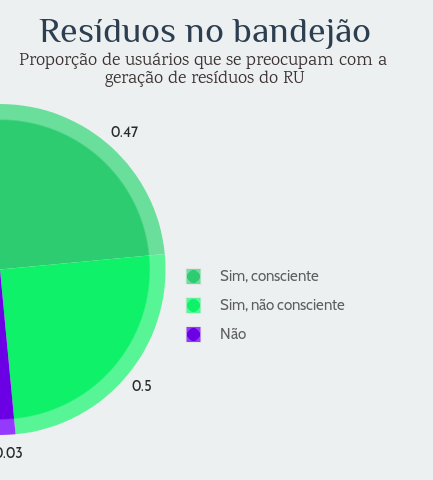 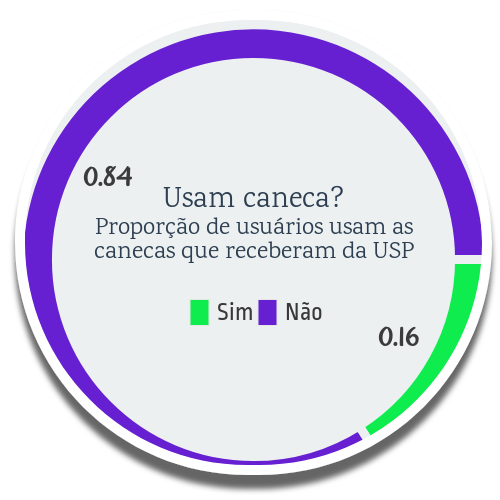 MITO DA RECICLAGEM Os restaurantes universitários da USP consomem aproximadamente 3 milhões de copos plásticos por ano.* * fonte: Projeto Fora Copos 2015. (colocar no rodapé)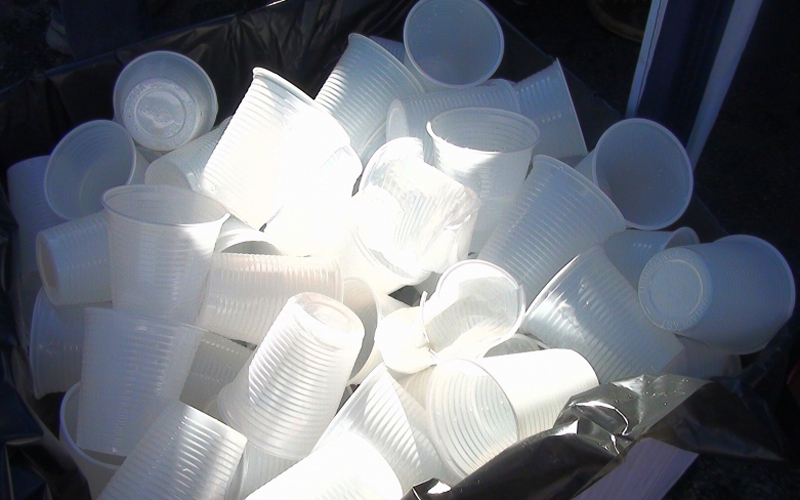 Sabe quantos são reciclados?Zero.Parte do açúcar presente no refresco contamina o copo plástico, tornando-o impróprio para os métodos tradicionais de reciclagem.mas então… onde vai parar todo esse plástico?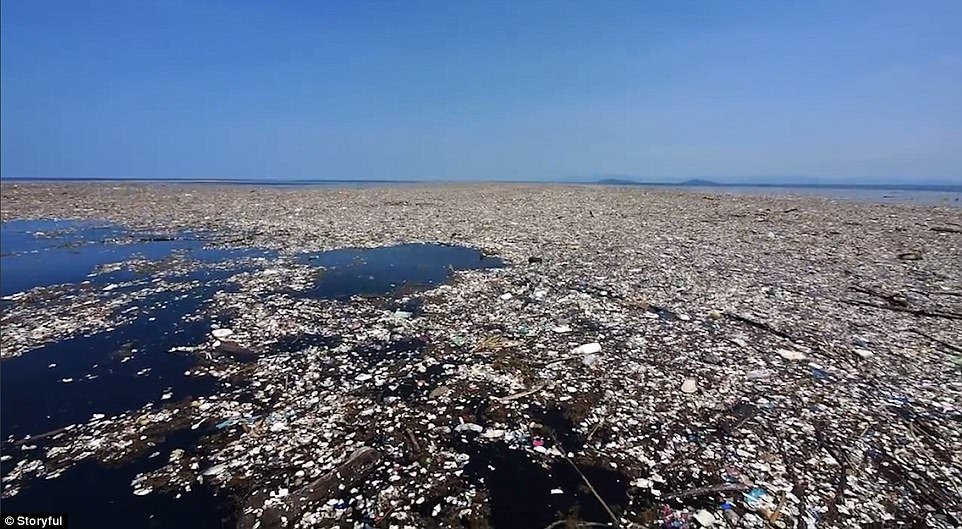 Mude agora. Folheto 2 - Capa (frente)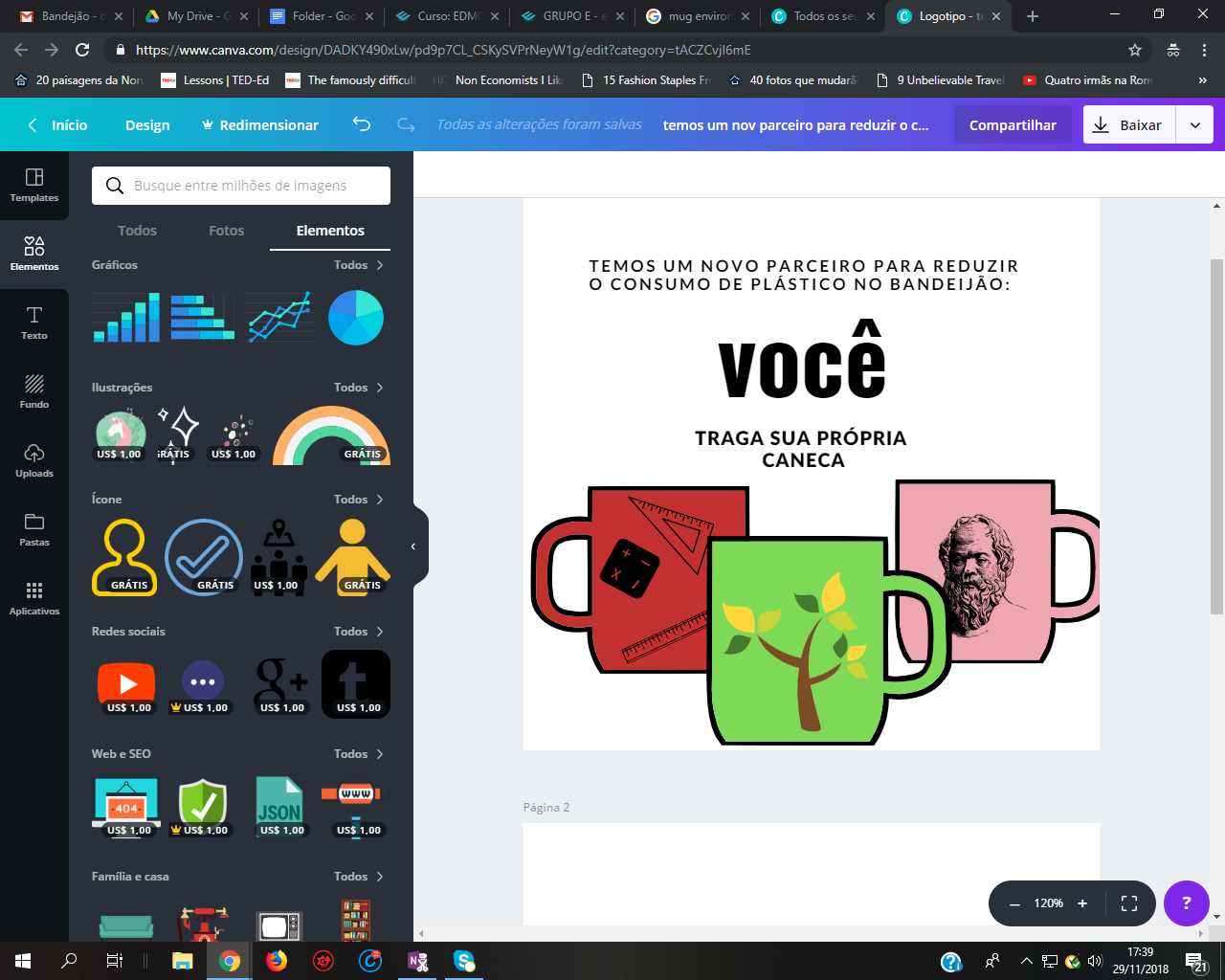 Dentro: Informações como bullet pointsR$60.000,00 GASTOS EM COPOS PLÁSTICOS DESCARTÁVEIS POR ANO; 240.000 COPOS DESCARTADOS POR MÊSEstimativas para desintegração do plástico no oceano: 200 anos até nunca
Capa (final)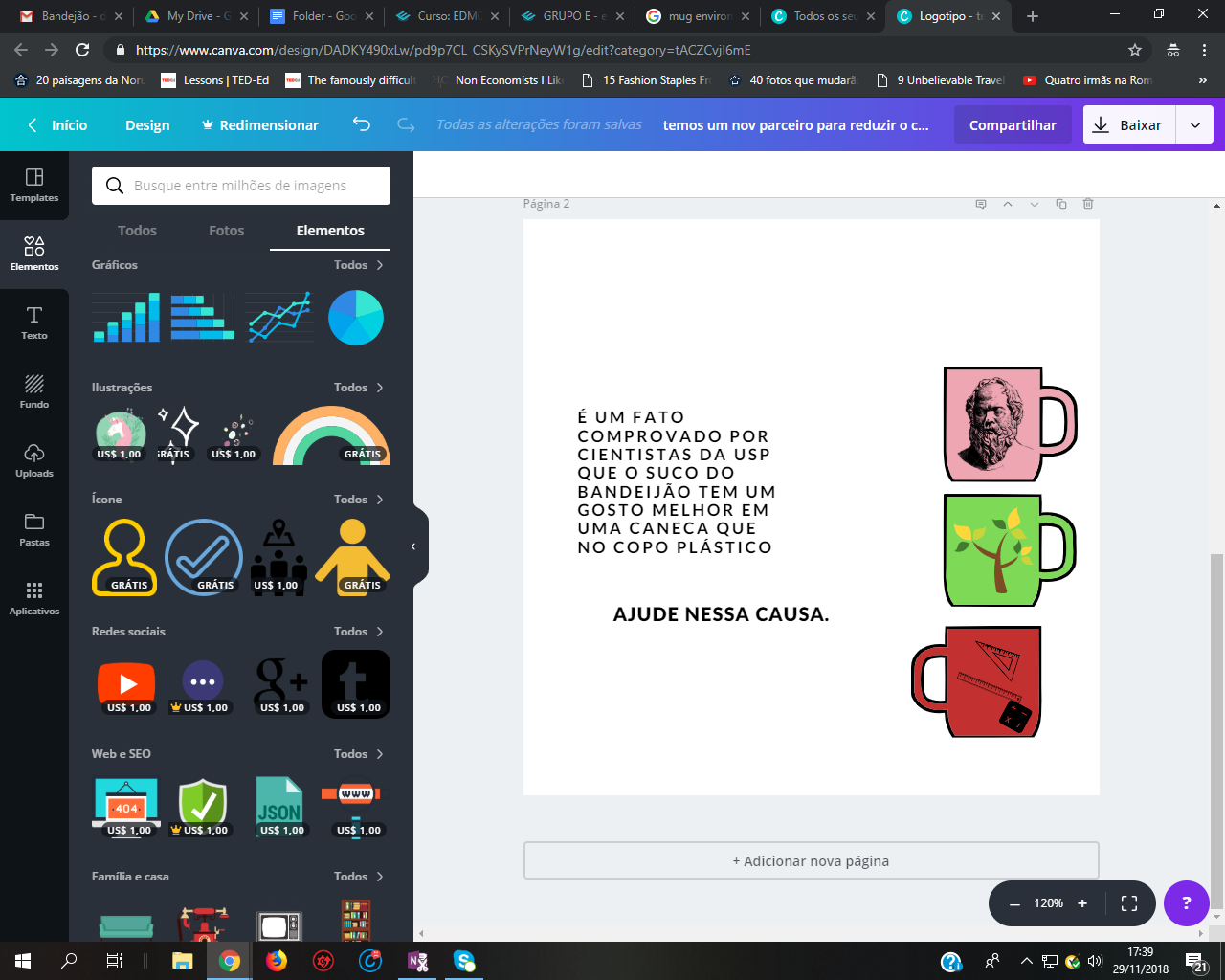 Comece a usar sua própria caneca, assim você ajuda a natureza e ainda pode mostrar sua caneca estilosa para seus amigos e amigas!